الجمهوريّة الجزائريّة الدّيمقراطيّة الشّعبيّةوزارة التربية والتعليم الوطنية مفتشية التربية والتعليم لولاية: ...........مدرسة :...................................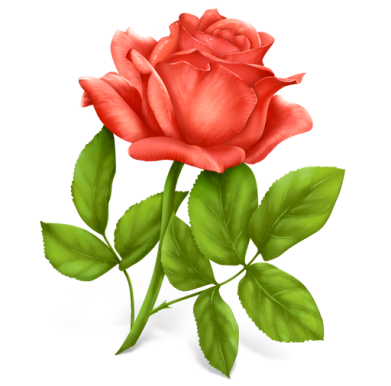 مقاطعة :.................................الأستاذ(ة ): .....................................القسم :...................................... 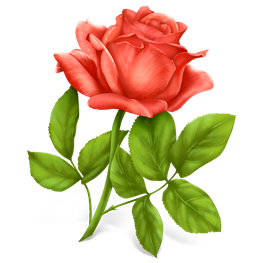 جدول تعداد التلاميذ:جدول الحالة العائلية:جدول الحالات الخاصة:أمراض أخرى:نتائج  الامتحان التشخيصيالهدف من التقويم التشخيصي :من خلال التقويم التشخيصي تستطيع المعلم تحديد نقاط الضعف لدى المتعلمين وذلك من أجلتحقيق ملمح الخروج خاصة مادتي اللغة العربية و الرياضيات لكل التلاميذ و الوصول لتحقيق نسبة 90 % للانتقال التلاميذ للسنة الخامسة.                                                                                  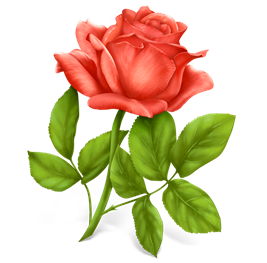 جدول النتائج الخاص باللغة العربية والرياضيات والفرنسية حسب الفصول الدراسية:جدول الدراسة التحليلية للنتائج خلال السنة الدراسية :جدول يحدد فئة المعالجة وفئة الدعم:طريقة علاج هذه الفئات:ــ تحديد النشاطات الصعبة وإعادة صياغتها وفق المستوى.ــ الإطلاع على كيفية استعمال الكتب .ــ إعطاء فكرة للولي في كيفية تقديم الدرس الرياضي والعلمي واللغوي والقياس عليه.ــ دعوة الأولياء إلى الاهتمام والمتابعة المستمرة لأعمال التلاميذ.ــ مراقبة النمو الحاصل وتسهيل عملية التعلم لديه من خلال التقويم  عدد التلاميذالذكورالاناثالحالةالتلاميذالمعوزيناليتامىانفصال الوالديننطق غير سليمضعف البصرضعف السمعإعاقة ذهنيةإعاقة حركيةالتلاميذنوع المرضأقل من 5أقل من 5من 5 إلى 6.99من 5 إلى 6.99اكبر من6.99اكبر من6.99العدد والنسبةالعددالنسبةالعددالنسبةالعددالنسبةاللغة العربية الرياضياتالفرنسيةالرقمالتلاميذالرياضياتالرياضياتالرياضياتاللغة العربيةاللغة العربيةاللغة العربيةاللغة الفرنسيةاللغة الفرنسيةاللغة الفرنسية0102030405060708091011121314151617181920212223242526272829303132333435أصغر من 5أصغر من 5من 5 إلى 6.99من 5 إلى 6.99أقل من 3.99أقل من 3.99العدد والنسبةالعددالنسبةالعددالنسبةالعددالنسبةاللغة الرياضياتالفرنسيةالفئة التي تحتاج إلى المعالجةالفئة التي تحتاج إلى المعالجةالفئة التي تحتاج إلى الدعمالفئة التي تحتاج إلى الدعمالرياضياتاللغة العربيةالرياضيات اللغة العربية